①            重庆市普通高校招生报名信息草表备注：1.凡标有*号的为必填项。考生在网上报名前，可先填写好此表，以减少上机滞留时间。      2.各项目填报要求及说明可参阅《考生必读》，考生如有疑问，请向报名点或区县招考机构咨询。*姓名*性别*性别*民族*身份证号*出生日期*报名区县*报名学校*报名学校*报名学校*报名学校*班级*身份证地址*报考类别*考试类型*考试类型*考试类型*考试类型*政治面貌考试类型下级考试类型下级考试类型下级考试类型下级*考生类别*毕业类别*笔试外语语种*笔试外语语种*笔试外语语种*笔试外语语种*全国学籍号*户口所在地区县：区县：乡镇或街道：乡镇或街道：乡镇或街道：乡镇或街道：乡镇或街道：居委会或村委会：居委会或村委会：居委会或村委会：*高职分类考试│全国统考*毕业中学区县：区县：中学：中学：中学：中学：中学：中学：中学：中学：*电子邮箱*学籍中学区县：区县：中学：中学：中学：中学：中学：中学：中学：中学：*QQ*就读中学区县：区县：中学：中学：中学：中学：中学：中学：中学：中学：*家庭地址省市：省市：*家庭地址邮编*通知书邮寄地址省市：省市：*通知书地址邮编*通知书收件人*考生主要手机号*考生主要手机号*考生主要手机号*考生主要手机号*考生主要手机号*考生主要手机号*家长移动电话1家长移动电话2*其他电话*其他电话*其他电话*其他电话*其他电话*其他电话*其他电话*父母(姓名,单位)考生申报意向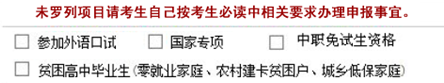 *劳动技能证书名称及编号有如实填写,没有填“无”有如实填写,没有填“无”有如实填写,没有填“无”高职对口教育类选考科目高职对口教育类选考科目音乐：舞蹈：音乐：舞蹈：音乐：舞蹈：音乐：舞蹈：音乐：舞蹈：音乐：舞蹈：体育专项中职直升对接高校